PLANTILLA DE SEGUIMIENTO DE COSTOS DEL PROYECTO	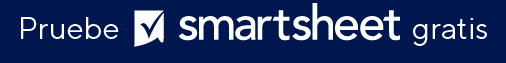 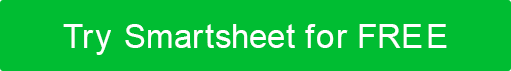 TÍTULO DEL PROYECTO––– GESTIÓN DE COSTOS –––AUTORFECHAVersión 0.0.01.  Introducción	1.1    Propósito1.2    Prácticas de documentación y comunicación2.  Descripción general2.1    Declaración resumida2.2    Requisitos de informes2.3    Requisitos del grado de estimación3.  Niveles de autorización del límite de gastos4.  Plan de acción de variación de costos5.  Definición del enfoque5.1    Procedimientos5.2    Políticas5.3    Documentación    6.  Definición del proceso de estimación de costos7.  Línea de base de costos	7.1	WBS de secciones de trabajo o tareas individuales	7.2	Método de estimación	7.3	Financiación	7.4	Contingencia/Reserva8.   Control de costos y métricas9.   Definición del proceso de informes10. Proceso de control de cambios11. Presupuesto del proyectoIntroducciónObjetivoPrácticas de documentación y comunicación Descripción generalDeclaración resumidaRequisitos de informesRequisitos del grado de estimaciónNiveles de autorización del límite de gastosPlan de acción de variación de costosEnfoque definidoProcedimientosPolíticasDocumentaciónDefinición del proceso de estimación de costosLínea de base de costosWBS de secciones de trabajo o tareas individuales Método de estimación FinanciaciónContingencia/ReservaControl de costos y métricasDefinición del proceso de informes Proceso de control de cambios Presupuesto del proyectoHISTORIAL DE REVISIÓNHISTORIAL DE REVISIÓNHISTORIAL DE REVISIÓNHISTORIAL DE REVISIÓNFECHAVERSIÓNDESCRIPCIÓNAUTORAPROBACIÓNAPROBACIÓNAPROBACIÓNAPROBACIÓNAPROBACIÓNFECHAVERSIÓNNOMBRETÍTULOFIRMALISTA DE CIRCULACIÓNLISTA DE CIRCULACIÓNLISTA DE CIRCULACIÓNLISTA DE CIRCULACIÓNNOMBRE DEL DESTINATARIOORGANIZACIÓNNOMBRE DEL DESTINATARIOORGANIZACIÓNDescripción general del plan de gestión de costos de proyectos...Identifique el resultado deseado y los beneficios que tendrá el plan.Analice cómo se documentarán los progresos y los cambios y cómo se comunicará la información a los miembros del equipo y las partes interesadas.Detalle brevemente cómo el proceso de gestión de costos mejorará el proyecto.Detalle brevemente cómo el proceso de gestión de costos afectará/mejorará el proyecto. Defina los métodos, el proceso y la regularidad de los informes de estado.Indique el porcentaje de variación necesario a lo largo de las etapas de planificación; es decir, concepción, estatuto, etc. NIVELES DE AUTORIZACIÓN DEL LÍMITE DE GASTOSNIVELES DE AUTORIZACIÓN DEL LÍMITE DE GASTOSNIVELES DE AUTORIZACIÓN DEL LÍMITE DE GASTOSNIVELES DE AUTORIZACIÓN DEL LÍMITE DE GASTOSLÍMITE DE COSTOSNOMBRE / TÍTULOCORREO ELECTRÓNICOTELÉFONOPLAN DE ACCIÓN DE VARIACIÓN DE COSTOSPLAN DE ACCIÓN DE VARIACIÓN DE COSTOSPLAN DE ACCIÓN DE VARIACIÓN DE COSTOSPORCENTAJE DE VARIACIÓNDESCRIPCIÓN DE LA ACCIÓN REQUERIDARESPONSABLECómo se creará, revisará, supervisará y controlará el plan general.Defina los procedimientos establecidos.Enumere todas las políticas que deben seguirse.Detalle el proceso de documentación a lo largo del proyecto.Detalle cómo se deben alcanzar y clasificar las estimaciones, incluidos los umbrales, los riesgos, las reglas de rendimiento, el índice de confianza de la precisión de las estimaciones, etc.Divida cada sección, tarea o grupo de tareas.Paramétrico, análogo, de tres puntos, ascendente, etc.Método de financiación.Detalle todos los fondos mantenidos.Detalle las métricas utilizadas junto con los umbrales establecidos.Detalle cómo se informará el plan de gestión. Defina los procesos.Describa el procedimiento para solicitar e implementar cambios en el plan, incluida la forma en que se aprueban/rechazan los cambios y cómo se informarán a la lista de circulación.Enumere las cifras finales alcanzadas para los costos de contingencia/reserva, gastos fijos, materiales y contratistas: un total del proyecto.RENUNCIATodos los artículos, las plantillas o la información que proporcione Smartsheet en el sitio web son solo de referencia. Mientras nos esforzamos por mantener la información actualizada y correcta, no hacemos declaraciones ni garantías de ningún tipo, explícitas o implícitas, sobre la integridad, precisión, confiabilidad, idoneidad o disponibilidad con respecto al sitio web o la información, los artículos, las plantillas o los gráficos relacionados que figuran en el sitio web. Por lo tanto, cualquier confianza que usted deposite en dicha información es estrictamente bajo su propio riesgo.